Code # Program, Minor, or Emphasis Deletion Proposal Form Undergraduate Curriculum Council - Print 1 copy for signatures and save 1 electronic copy.  Graduate Council - Print 1 copy for signatures and send 1 electronic copy to pheath@astate.edu1. Title of Program, Minor, or Emphasis 2. Contact Person (Name, Email Address, Phone Number)3. Last semester program/minor/emphasis will be offeredPlease clarify by selecting one of the following:Remove from bulletin for    Other   - 4. Student Populationa. The  was initially created for what student population? b. How will deletion of this  affect those students?College, Departmental, or Program Changes5. 	a. How will this affect the college, department, and/or program?b. Does this program/minor/emphasis affect another department?  If yes, please provide contact information from the Dean, Department Head, and/ or Program Director whose area this affects.	c. Please provide a short justification for why this program/minor/emphasis is being deleted from program. We are deleting this emphasis to reduce the number emphasis areas and reduce the overlap between emphasis areas.  The content of this emphasis is available using other emphasis areas and elective courses.6.  Is there currently a program/minor/emphasis listed in the bulletin which is equivalent to this one? If yes, which program/minor/emphasis(s)? 7.  Will this current program/minor/emphasis be equivalent to a new program/minor/emphasis? If yes, what program/minor/emphasis? Bulletin ChangesMajor in Agricultural Business Bachelor of Science in Agriculture Emphasis in Farm ManagementA complete 8-semester degree plan is available at http://registrar.astate.edu/.The bulletin can be accessed at http://www.astate.edu/a/registrar/students/107Letter of Notification – 5Deletion(Certificate, Degree, Option, Organizational Unit)Institution submitting request:Contact person and titlePhone number/email addressProposed effective date:Title of certificate, degree program, option, or organizational unit:CIP code:		Degree Code:	Reason for deletion:We are deleting this emphasis to reduce the number emphasis areas and reduce the overlap between emphasis areas.  The content of this emphasis is available using other emphasis areas and elective courses.Number of students still enrolled in program: Expected graduation date of last student:  Name of Courses that will be deleted as a result of this action:How will students in the deleted program be accommodated?Provide documentation of written notification to students currently enrolled in programIndicate the amount of program funds available for reallocationProvide additional program information if requested by ADHE staff.President/Chancellor Approval Date:	Board of Trustees Notification Date:	Chief Academic officer: 	___________________________________		Date:  		Name (printed):		  
Department Curriculum Committee ChairCOPE Chair (if applicable) 
Department Chair: General Education Committee Chair (If applicable)                          
College Curriculum Committee ChairUndergraduate Curriculum Council Chair 
College DeanGraduate Curriculum Committee ChairVice Chancellor for Academic AffairsInstructions Please visit http://www.astate.edu/a/registrar/students/bulletins/index.dot and select the most recent version of the bulletin. Copy and paste all bulletin pages this proposal affects below. Follow the following guidelines for indicating necessary changes. *Please note: Courses are often listed in multiple sections of the bulletin. To ensure that all affected sections have been located, please search the bulletin (ctrl+F) for the appropriate courses before submission of this form. - Deleted courses/credit hours should be marked with a red strike-through (red strikethrough)- New credit hours and text changes should be listed in blue using enlarged font (blue using enlarged font). - Any new courses should be listed in blue bold italics using enlarged font (blue bold italics using enlarged font)You can easily apply any of these changes by selecting the example text in the instructions above, double-clicking the ‘format painter’ icon   , and selecting the text you would like to apply the change to. 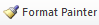 Please visit https://youtu.be/yjdL2n4lZm4 for more detailed instructions.University Requirements:See University General Requirements for Baccalaureate degrees (p. 41)First Year Making Connections Course:Sem. Hrs.AGRI 1213, Making Connections in Agriculture3General Education Requirements:Sem. Hrs.See General Education Curriculum for Baccalaureate degrees (p. 83)Students with this major must take the following:MATH 1023, College Algebra or MATH course that requires MATH 1023 as a prerequisiteCHEM 1013 AND 1011, General Chemistry I and Laboratory ORCHEM 1043 AND CHEM 1041, Fundamental Concepts of Chemistry and LaboratoryECON 2313, Principles of MacroeconomicsCOMS 1203, Oral Communication (Required Departmental Gen. Ed. Option)35College of Agriculture Core Courses:Sem. Hrs.(See Beginning of Agriculture Section)18Major Requirements:Sem. Hrs.ACCT 2033, Introduction to Financial Accounting3ACCT 2133, Introduction to Managerial Accounting3AGEC 3053, Commodity Futures Markets3AGEC 4033, Agricultural Law ORLAW 2023, Legal Environment of Business3AGEC 4053, Agricultural Finance3AGEC 4073, Agricultural Business Management3AGEC 4083, Agricultural Policy and Current Issues3CIT 1503, Microcomputer Applications ORCS 1013, Introduction to Computers3ECON 2323, Principles of Microeconomics3MGMT 3153, Organizational Behavior ORMGMT 3123 Principles of Management3MKTG 3013, Marketing3Sub-total33Emphasis Area (Farm Management):Student may select from one of the career specialty areas or consult an advisor and design aprogram to meet the student’s particular career goals. The student considering graduate school is strongly encouraged to take MATH 2143, Business Calculus or any other calculus course as an elective if it is not part of the emphasis area.Sem. Hrs.AGEC 3013, Agricultural Records ORACCT 4013, Tax Accounting3AGEC 4013, Farm Appraisal3AGEC 4043, Land Economics3Electives in PSSC, AGEC, ANSC9Sub-total18Electives:Sem. Hrs.Electives13Total Required Hours:120